kbat					Ch.11/12 Industry and ServicesKNOW: You should be able to define all these terms and give examples for each. Bolded terms also show up in APES.Acid RainAgglomerationAsian TigersBasic IndustryBreak-Of-BulkBRIC CountriesBrownfieldBulk-Gaining IndustryBulk-Reducing Industry CapitalCentral Place Theory (Weber)Commodity ChainDeindustrializationDensity GradientDependency TheoryEconomic BaseEconomies of Scale Export Processing ZoneFootloose IndustryFordismGravity ModelGross Domestic ProductHinterlandIndustrial RevolutionInfrastructureLabor-IntensiveLeast-Cost TheoryLocation TheoryMaquiladoraMarket Area Mass ProductionMiningNew International Division of Labor (NIDL)Newly Industrialized Country (NIC)Nonbasic IndustryOutsourcingPrimary IndustryRangeRank-Size Rule Raw MaterialsSecondary IndustrySite CharacteristicsSituation CharacteristicsThresholdBE ABLE TO: Read through these objectives before the test, if you know with confidence you can fully explain and meet each of these objectives, then you are ready for the test.Explain how industrialization began in response to new technologies and was facilitated by the availability of natural resources.Describe how the diffusion of industrialization led to growing populations and increased food supplies, which freed workers to seek industrial jobs in cities.Use Weber’s model to explain industrial location.Identify the different economic sectors. Explain how economic restricting and deindustrialization are transforming the contemporary economic landscape.Analyze sustainability issues related to industrialization and development.Explain why that although there are more women in the workforce, they do not have equity in wages or employment opportunities.Describe how in countries outside the core, the diffusion of industry has resulted in the emergence of the international division of labor and manufacturing zones.Discuss how the contemporary economic landscape has been transformed by the emergence of serve sectors, high technology industries, and growth poles.Explain how government initiatives at all scales may help to promote economic development.Chapter 11 & 12 Reading Questions What does the word Industry refer to?What two connections are critical in determining the best location for a factory?How have Transnational corporations influenced the distribution of Industry in recent generations? What was the Industrial Revolution and when and where did it begin?What other industries were affected by the Industrial Revolution?When & where did the Industrial Revolution diffuse to? See Figure 11-2 Identify the 3 world regions where industry is concentrated & their countries Explain each of the following factors involved in the decision of where to locate an industryGive two reasons why an industry would be near its inputs and two reasons why it would be near its markets:List one advantage and one disadvantage of each of the following shipping methods: Ship, Rail, Train, AirFor copper, steel & automotive industries describe the issues that may change the situation factors leading to optimal location.List and discuss the three main site factors involved in industrial location:What is a footloose industry? Look it up. Explain the variables in global distribution of textile & apparel industryState and describe two major industrial problems from a global perspective:Describe the causes & effects of regional air pollution and regional waste pollutionDefine point and nonpoint source pollution. Compare point and nonpoint sources of water pollution Identify & explain reasons for changing distribution of industry in the U.S. and EuropeExplain the reasons for emerging industrial regions.Discuss why there is increased interest in traditional industrial regions.Define Fordist Production, Post-Fordist Production, and just-in-time delivery.What industry might utilize just-in-time delivery? Why? What are the disruptions that can hurt a company that relies on just-in-time delivery?Why is it both easy and difficult to determine the optimal location for a service?What does Walter Christaller’s central place theory explain?How would the profitability of a location be determined?How is the best location in a linear settlement determined? What about a nonlinear settlement?Explain the nesting pattern of services and settlements.Contrast the rank-size rule to the primate city rule.Describe a global city and the factors that are used to identify global cities.Explain the two types of business services in developing countries.Mapping Skills 					Religious Distribution On the quiz you will be asked to locate 25 countries based on the majority religion of its population. I might ask you about Christianity, Islam, Judaism, Hinduism and Buddhism.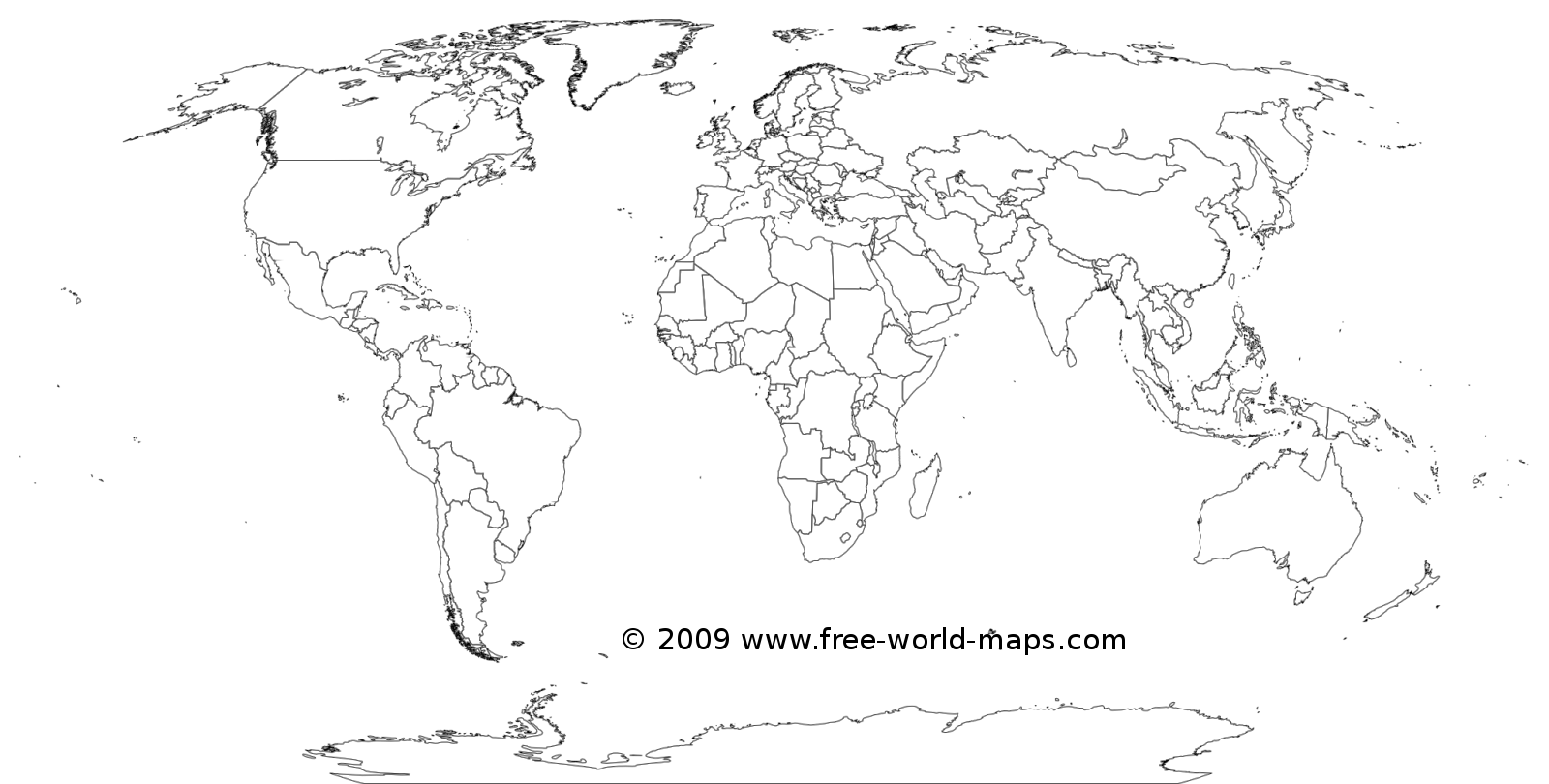 